Scales Mound School District #211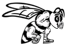 Step 4:  SLO Midpoint ReviewTeacher:  ______________________________________________	Date submitted:  ______________________Grade Level/Subject:  ________________________________________________________________________________Learning Goal:  _____________________________________________________________________________________Midpoint Review and Approval				________________________________________________	________________Teacher Signature							Date__________________________________________________________________	______________________Evaluator Signature							DateMidpoint ReviewFollowing the required midpoint review of student progress, the teacher will determine whether the students are on track to reaching the established growth targets included in the SLO Template.  The teacher will supply the information requested below, check the appropriate box at the bottom of the page, and submit to evaluator.Provide a brief explanation of how you conducted the mid-point review:How are the students progressing towards their growth targets?Are the growth targets you set at the beginning of the interval attainable for your students?Which instructional strategies are you using to target the Learning Goal of your SLO?What changes would you like to make to the SLO you submitted?  Interval of instruction.  Explain: Post Assessment.  Explain:____  My students appear to be on track to meeting their SLO targets; no changes are requested.       _____  My students do not appear to be on track to meeting their SLO targets; I would like to discuss the proposed changes to this SLO.